Jihočeský vědeckotechnický park, a.s. IČ 28080581Plán poradenství a mentoringu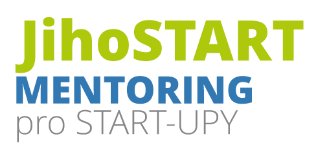 pro žadatele 	 IČ:			Sídlo 			Program je financován z Národního plánu obnovy1.4. Digitální ekonomika a společnost, inovativní start-upy a nové technologie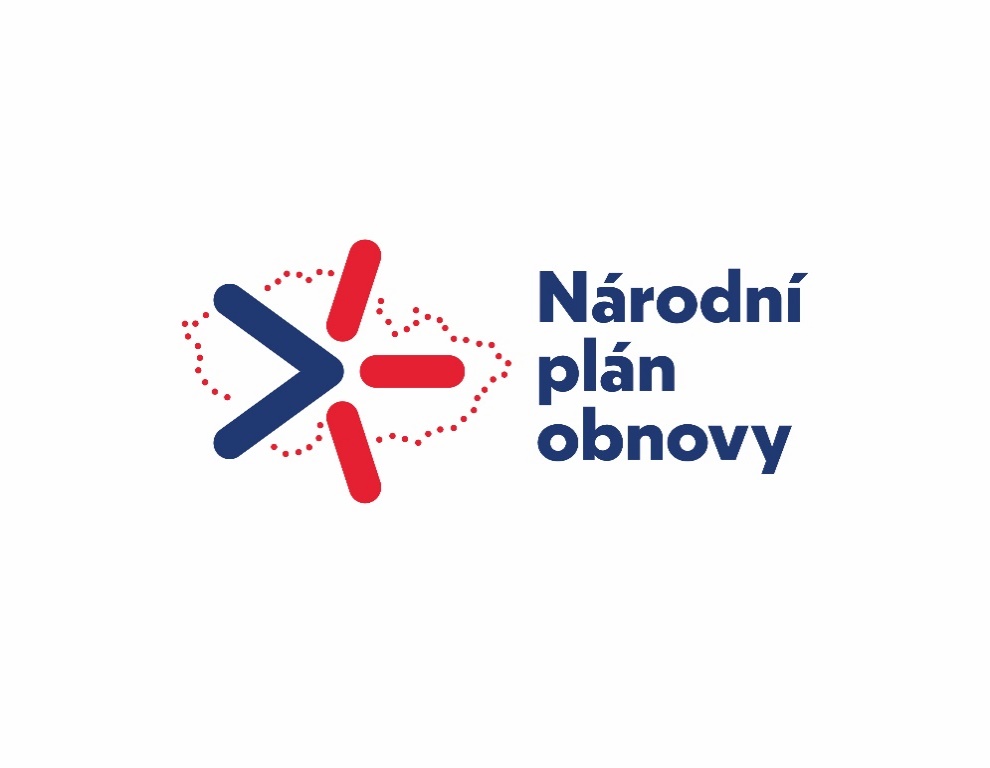 Podporované aktivity (zaškrtněte požadované služby dle Aktivit)  	Aktivita A  „Úvodní konzultace podnikatelského nápadu“		Počet hodin poradenství či mentoringu (max 4 hod)		  	Aktivita B „Zhodnocení podnikatelského nápadu“		Počet hodin poradenství či mentoringu (max 60 hod)  	Aktivita C  „Rozvoj start-upu“		Počet hodin poradenství či mentoringu (max 160 hod)Počet hodin poradenství či mentoringu celkemPodrobný popis požadované služby (5000 znaků)Plánovaný cíl, ke kterému má poradenství či mentoring přispět  (5000 znaků)Poradenský a mentorský tým Kontaktní osoby:	Lenka Chrobočková, tel./email: 721 992 971, ekonom@jvtp.czTermín a místo plněníProjekt může být zahájen dne ………………………. v návaznosti na podpis smlouvy.Předpokládaná doba trvání projektu 	………………………..Místo plnění 				…………………………RozpočetCena za poskytnutou službu je fixní ve vztahu k definovanému rozsahu spolupráce. Způsob platby, její členění a splatnosti se řídí Smlouvou o poskytnutí zvýhodněné služby mezi příjemcem a poskytovatelem služby. Případné změny v obsahu a termínech mohou mít vliv na cenu řešení, budou předmětem oboustranné dohody a budou promítnuty do dodatku ke smlouvě.Potřebná součinnostCílem poradenského projektu je vždy propojit hlubokou znalost businessu, ve kterém se pohybuje žadatel, a znalosti a zkušenosti expertního týmu JVTP, a.s. nebo externí poradenské služby. Pro úspěch celého projektu a kvalitu požadovaných výstupů je nezbytná úzká spolupráce, proto od týmu žadatele potřebujeme následující:Součinnost managementu a klíčových pracovníkůZajištění prostor pro konání interview a workshopůPoskytnutí potřebných informací a datV Českých Budějovicích, dne ……………………..Plán za JVTP, a.s. zpracovali:					             Plán za žadatele akceptuje:-----------------------------------						----------------------------------------------------------------------						-----------------------------------Jméno a příjmení FirmaAktivitaPočet hodinTermín do:Osobní nákladyJméno poradce/mentoraSazba Kč/ hodPočet hodinCelkem KčNabídková cena bez DPH:DPHCenové zvýhodnění v %100 %100 %Cenové zvýhodnění KčDPH 